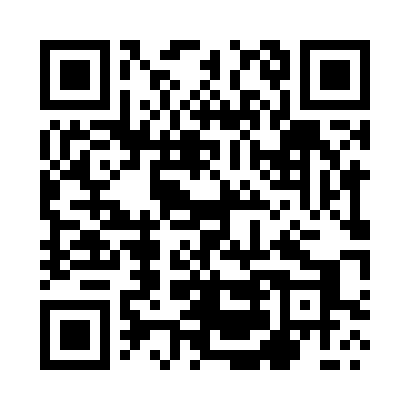 Prayer times for Betkowo, PolandWed 1 May 2024 - Fri 31 May 2024High Latitude Method: Angle Based RulePrayer Calculation Method: Muslim World LeagueAsar Calculation Method: HanafiPrayer times provided by https://www.salahtimes.comDateDayFajrSunriseDhuhrAsrMaghribIsha1Wed2:485:2212:505:588:1910:422Thu2:445:2012:505:598:2110:453Fri2:405:1912:506:008:2210:484Sat2:375:1712:506:018:2410:525Sun2:365:1512:506:028:2610:556Mon2:355:1312:506:038:2710:567Tue2:355:1112:506:048:2910:578Wed2:345:1012:506:058:3110:589Thu2:335:0812:506:068:3210:5810Fri2:325:0612:506:078:3410:5911Sat2:325:0412:506:088:3511:0012Sun2:315:0312:496:098:3711:0013Mon2:305:0112:496:108:3911:0114Tue2:305:0012:496:118:4011:0215Wed2:294:5812:496:128:4211:0216Thu2:294:5712:506:138:4311:0317Fri2:284:5512:506:138:4511:0418Sat2:274:5412:506:148:4611:0419Sun2:274:5212:506:158:4811:0520Mon2:264:5112:506:168:4911:0621Tue2:264:5012:506:178:5011:0622Wed2:254:4812:506:188:5211:0723Thu2:254:4712:506:198:5311:0824Fri2:254:4612:506:198:5511:0825Sat2:244:4512:506:208:5611:0926Sun2:244:4412:506:218:5711:0927Mon2:234:4312:506:228:5911:1028Tue2:234:4212:506:229:0011:1129Wed2:234:4112:516:239:0111:1130Thu2:234:4012:516:249:0211:1231Fri2:224:3912:516:249:0311:12